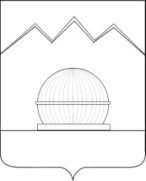 СОВЕТ ЯРОСЛАВСКОГО СЕЛЬСКОГО ПОСЕЛЕНИЯ МОСТОВСКОГО РАЙОНАРЕШЕНИЕот 06.09.2017г.                                                  № 156ст-ца ЯрославскаяО внесении изменений в решение Совета Ярославского сельского поселения Мостовского района от 13 июня 2017 года №146 «О муниципальной должности и лице, замещающем муниципальную должность в Ярославском сельском поселении Мостовского района»В соответствии с федеральными законами от 6 октября 2003 года    №131-ФЗ «Об общих принципах организации местного самоуправления в Российской Федерации», от 25 декабря 2008 года №273-ФЗ «О противодействии коррупции», от 3 апреля 2017 года №64-ФЗ «О внесении изменений в отдельные законодательные акты Российской Федерации в целях совершения государственной политики в области противодействия коррупции», от 28 декабря 2016 года №505-ФЗ «О внесении изменений в отдельные законодательные акты Российской Федерации в части определения понятия «иностранные финансовые инструменты», а также Уставом Ярославского сельского поселения Мостовского района, Совет Ярославского сельского Мостовского района РЕШИЛ:1.Внести в приложение к решению Совета Ярославского сельского поселения Мостовского района от 13 июня 2017 года № 146 «О муниципальной должности и лице, замещающем муниципальную должность в Ярославском сельском поселении Мостовского района» следующие изменения:1)статью 2 «Правовое регулирование статуса выборного должностного лица местного самоуправления Ярославского сельского поселения Мостовского района» изложить в новой редакции:«Статья 2. «Правовое регулирование граждан, претендующих на замещение муниципальной должности, и статуса выборного должностного лица местного самоуправления Ярославского сельского поселения Мостовского района»Правовое регулирование граждан, претендующих на замещение муниципальной должности, и статуса выборного должностного лица местного самоуправления Ярославского сельского поселения Мостовского района осуществляется Конституцией Российской Федерации, Федеральными законами, Законами Краснодарского края, Уставом Ярославского сельского поселения Мостовского района и решениями Совета Ярославского сельского поселения Мостовского района, настоящим Положением и иными муниципальными правовыми актами.»;2)часть 3 статьи 10 «Ограничения и обязанности, налагаемые на лица, замещающего муниципальную должность» изложить в новой редакции:«3. Граждане, претендующие на замещение муниципальной должности, и лицо, замещающее муниципальную должность, обязаны представлять сведения о своих доходах, об имуществе и обязательствах имущественного характера, а также сведения о доходах, об имуществе и обязательствах имущественного характера своего супруга (супруги) и несовершеннолетних детей согласно приложению №2 к настоящему Положению.3.1.Лицо, замещающее муниципальную должность, обязано ежегодно в сроки, установленные для представления сведений о доходах, об имуществе и обязательствах имущественного характера, представлять сведения о своих расходах, а также о расходах своих супруги (супруга) и несовершеннолетних детей по каждой сделке по приобретению земельного участка, другого объекта недвижимости, транспортного средства, ценных бумаг (долей участия, паев в уставных (складочных) капиталах организаций), совершенной им, его супругой (супругом) и (или) несовершеннолетними детьми в течение календарного года, предшествующего году представления сведений (далее - отчетный период), если общая сумма таких сделок превышает общий доход данного лица и его супруги (супруга) за три последних года, предшествующих отчетному периоду, и об источниках получения средств, за счет которых совершены эти сделки, согласно приложению №2к настоящему Положению.3.2.Сведения, указанные в пункте  3.1 части 3  настоящей статьи, представляются в порядке и сроки, установленные нормативными правовыми актами Президента Российской Федерации, нормативными правовыми актами федеральных органов исполнительной власти, законами и иными нормативными правовыми актами субъектов Российской Федерации, муниципальными нормативными правовыми актами, на основании федеральных законов, для представления сведений о доходах, об имуществе и обязательствах имущественного характера, с учетом особенностей, установленных Федеральным законом от 3 декабря 2012 года №230-ФЗ «О контроле за соответствием расходов лиц, замещающих государственные должности, и иных лиц их доходам».3.3. Граждане, претендующие на замещение муниципальной должности, и лицо, замещающее муниципальную должность, при предоставлении в соответствии с федеральными конституционными законами, Федеральным законом от 25 декабря 2008 года №273-ФЗ «О противодействии коррупции», другими федеральными законами, указами Президента Российской Федерации и иными нормативными правовыми актами Российской Федерации сведений о доходах, об имуществе и обязательствах имущественного характера указывают сведения о принадлежащем им, их супругам и несовершеннолетним детям недвижимом имуществе, находящемся за пределами территории Российской Федерации, об источниках получения средств, за счет которых приобретено указанное имущество, о своих обязательствах имущественного характера за пределами территории Российской Федерации, а также сведения о таких обязательствах своих супруг (супругов) и несовершеннолетних детей. 3.4.Лицо, замещающее муниципальную должность, обязано сообщать в порядке, установленном нормативными правовыми актами Российской Федерации, о возникновении личной заинтересованности при исполнении должностных обязанностей, которая приводит или может привести к конфликту интересов, а также принимать меры по предотвращению или урегулированию такого конфликта.3.5. Проверка достоверности и полноты сведений о доходах, расходах, об имуществе и обязательствах имущественного характера осуществляется по решению высшего должностного лица субъекта Российской Федерации (руководителя высшего исполнительного органа государственной власти субъекта Российской Федерации) в порядке, установленном законом субъекта Российской Федерации (ч.4.2, ч.4.4 ст.12.11Федерального закона от 25 декабря 2008 года №273-ФЗ «О противодействии коррупции»).3.6.При выявлении в результате проверки, проведенной в соответствии с частью 3.5 настоящей статьи, фактов несоблюдения ограничений, запретов, неисполнение обязанностей, которые установлены Федеральным законом от 25 декабря 2008 года №273-ФЗ «О противодействии коррупции», Федеральным законом от 3 декабря 2012 года №230-ФЗ «О контроле за соответствием расходов лиц, замещающих государственные должности, и иных лиц их доходам», Федеральным законом от 7 мая2013 года №79-ФЗ «О запрете отдельным категориям лиц открывать и иметь счета (вклады), хранить наличные денежные средства и ценности в иностранных банках, расположенных за пределами территории Российской Федерации, владеть и (или) пользоваться иностранными финансовыми инструментами», высшее должностное лицо субъекта Российской Федерации (руководитель высшего исполнительного органа государственной власти субъекта Российской Федерации) обращается с заявлением о досрочном прекращении полномочий депутата, члена выборного органа местного самоуправления, выборного должностного лица местного самоуправления в орган местного самоуправления, уполномоченный принимать соответствующее решение, или в суд.3.7. Предусмотрено, что если иное не установлено федеральным законом, граждане, претендующие на замещение муниципальной должности, и  лица, замещающие муниципальные должности, представляют сведения о своих доходах, расходах, об имуществе и обязательствах имущественного характера, а также о доходах, расходах, об имуществе и обязательствах имущественного характера своих супруг (супругов) и несовершеннолетних детей высшему должностному лицу субъекта Российской Федерации (руководителю высшего исполнительного органа государственной власти субъектов Российской Федерации) в порядке, установленном законом субъекта Российской Федерации.3.8.Проверка достоверности и полноты сведений о доходах, расходах, об имуществе и обязательствах имущественного характера, представляемых в соответствии с пунктом  3.7 части 3 настоящей статьи, осуществляются по решению высшего должностного лица субъекта Российской Федерации (руководителя высшего исполнительного органа государственной власти субъекта Российской Федерации) в порядке, установленном законом субъекта Российской Федерации.3.9.При выявлении в результате проверки, осуществленной в соответствии с пунктом 3.8 части 3 настоящей статьи, фактов несоблюдения лицом, замещающим муниципальную должность, ограничений, запретов, неисполнения обязанностей, которые установлены Федеральным законом от 25 декабря 2008 года №273-ФЗ, Федеральным законом от 3 декабря 2012 года №230-ФЗ «О контроле за соответствием расходов лиц, замещающих государственные должности, и иных лиц их доходам», Федеральным законом от 7мая 2013 года №79-ФЗ «О запрете отдельным категориям лиц открывать и иметь счета (вклады), хранить наличные денежные средства и ценности в иностранных банках, расположенных за пределами территории Российской Федерации, владеть и (или) пользоваться иностранными финансовыми инструментами», высшее должностное лицо субъекта Российской Федерации (руководитель высшего исполнительного органа государственной власти субъекта Российской Федерации) обращается с заявлением о досрочном прекращении полномочий лица, замещающего муниципальную должность, или применении в отношении его иного дисциплинарного взыскания в орган местного самоуправления, уполномоченный принимать соответствующее решение, или в суд.3.10.Сведения о доходах, расходах, об имуществе и обязательствах имущественного характера, представленные лицами, замещающими муниципальные должности, размещаются на официальных сайтах органов местного самоуправления в  информационно-телекоммуникационной сети «Интернет» и (или) предоставляются для опубликования средствам массовой информации в порядке, определяемом муниципальными правовыми актами.»;3)статью 10.1 «Запрет лицу, замещающему муниципальную должность, открывать и иметь счета (вклады), хранить наличные денежные средства и ценности в иностранных банках, расположенных за пределами территории Российской Федерации, владеть и (или) пользоваться иностранными финансовыми инструментами» изложить в новой редакции:«Статья 10.1. Запрет гражданам, претендующим на замещение муниципальной должности и  лицу, замещающему муниципальную должность, открывать и иметь счета (вклады), хранить наличные денежные средства и ценности в иностранных банках, расположенных за пределами территории Российской Федерации, владеть и (или) пользоваться иностранными финансовыми инструментами1.В случаях, предусмотренных Федеральным законом от 7 мая 2013 года №79-ФЗ «О запрете отдельным категориям лиц открывать и иметь счета (вклады), хранить наличные денежные средства и ценности в иностранных банках, расположенных за пределами территории Российской Федерации, владеть и (или) пользоваться иностранными финансовыми инструментами», запрещается открывать и иметь счета (вклады), хранить наличные денежные средства и ценности в иностранных банках, расположенных за пределами территории Российской Федерации, владеть и (или) пользоваться иностранными финансовыми инструментами:1)гражданам, претендующим на замещение муниципальной должности  и лицу, замещающему (занимающему) должность главы Ярославского сельского поселения Мостовского района;2)супругам и несовершеннолетним детям лиц, указанных в пункте 1 настоящей части.2.Несоблюдение запрета, установленного настоящей статьей, влечет досрочное прекращение полномочий, освобождение от замещаемой (занимаемой) должности или увольнение в связи с утратой доверия в соответствии с федеральными конституционными законами и федеральными законами, определяющими правовой статус соответствующего лица.3.Выборное должностное лицо местного самоуправления, должно соблюдать ограничения, запреты, исполнять обязанности, которые установлены Федеральным законом от 25 декабря 2008 года №273-ФЗ «О противодействии коррупции» и другими федеральными законами. Полномочия выборного должностного лица местного самоуправления, прекращаются досрочно в случае несоблюдения ограничений, запретов, неисполнения обязанностей, установленных Федеральным законом от 25 декабря 2008 года №273-ФЗ «О противодействии коррупции», Федеральным законом от 3 декабря 2012 года №230-ФЗ «О контроле за соответствием расходов лиц, замещающих государственные должности, и иных лиц их доходам», Федеральным законом от 7 мая 2013 года №79-ФЗ «О запрете отдельным категориям лиц открывать и иметь счета (вклады), хранить наличные денежные средства и ценности в иностранных банках, расположенных за пределами территории Российской Федерации, владеть и (или) пользоваться иностранными финансовыми инструментами».3.1.Понятие «иностранные финансовые инструменты» используется в части 1 настоящей статьи в значении, определенном Федеральным законом от 25 декабря 2008 года №273-ФЗ «О противодействии коррупции», Федеральным законом от 3 декабря 2012 года №230-ФЗ «О контроле за соответствием расходов лиц, замещающих государственные должности, и иных лиц их доходам», Федеральным законом от 7 мая 2013 года №79-ФЗ «О запрете отдельным категориям лиц открывать и иметь счета (вклады), хранить наличные денежные средства и ценности в иностранных банках, расположенных за пределами территории Российской Федерации, владеть и (или) пользоваться иностранными финансовыми инструментами.».2.Общему отделу администрации Ярославского сельского поселения (Мустафина):1)обнародовать настоящее решение установленным порядком;2)организовать размещение настоящего решения на официальном сайте Ярославского сельского поселения Мостовского района в сети Интернет.3.Контроль за выполнением настоящего решения возложить на комиссию по социальным вопросам (Пахомов).4.Решение вступает в силу со дня его официального обнародования.Председатель Совета Ярославского сельского поселенияМостовского района                                                                И.Н. ВольныхИсполняющий обязанности главыЯрославского сельского поселения                                      О.Н. МустафинаЛИСТ СОГЛАСОВАНИЯпроекта решения Совета Ярославского сельского поселения Мостовского района от __________________ №__________«О внесении изменений в решение Совета Ярославского сельского поселения Мостовского района от 13 июня 2017 года №146 «О муниципальной должности и лице, замещающем муниципальную должность в Ярославском сельском поселении Мостовского района»Пояснительная запискак проекту решения Совета Ярославского сельского поселенияот _____________________ № _____________«О внесении изменений в решение Совета Ярославского сельского поселения Мостовского района от 13 июня 2017 года №146 «О муниципальной должности и лице, замещающем муниципальную должность в Ярославском сельском поселении Мостовского района»Данное решение вынесено с целью приведения в соответствие с  Федеральным законом от 28 декабря 2016 года №505-ФЗ «О внесении изменений в отдельные законодательные акты Российской Федерации в части определения понятия «Иностранные финансовые инструменты».Таблица поправокНачальник общего отдела                                                           О.Н. МустафинаПроект внесен:Исполняющий обязанности главыЯрославского сельского поселенияО.Н. МустафинаСоставитель проекта:Начальник общего отделаО.Н. МустафинаПроект рассмотрен на комиссии по социальным вопросам протокол от ______________ № _________Председатель комиссииЮ.В. ПахомовПроект согласован:Председатель СоветаИ.Н. ВольныхРешение принятоПротокол сессии от ___________№_______Председатель СоветаЯрославского сельского поселенияМостовского районаИ.Н. ВольныхДействующая редакцияТекст решенияНовая редакцияСтатья 10.1.Запрет лицу, замещающему муниципальную должность, открывать и иметь счета (вклады), хранить наличные денежные средства и ценности в иностранных банках, расположенных за пределами территории Российской Федерации, владеть и (или) пользоваться иностранными финансовыми инструментами1.В случаях, предусмотренных Федеральным законом «О запрете отдельным категориям лиц открывать и иметь счета (вклады), хранить наличные денежные средства и ценности в иностранных банках, расположенных за пределами территории Российской Федерации, владеть и (или) пользоваться иностранными финансовыми инструментами», запрещается открывать и иметь счета (вклады), хранить наличные денежные средства и ценности в иностранных банках, расположенных за пределами территории Российской Федерации, владеть и (или) пользоваться иностранными финансовыми инструментами:1)лицу, замещающему (занимающему) должность главы Ярославского сельского поселения Мостовского района; 2)супругу (супруге) и несовершеннолетним детям лица, указанного в  пункте 1 настоящей части.2.Несоблюдение запрета, установленного настоящей статьей, влечет досрочное прекращение полномочий, освобождение от замещаемой (занимаемой) должности или увольнение в связи с утратой доверия в соответствии с федеральными конституционными законами и федеральными законами, определяющими правовой статус соответствующего лица. 3.Выборные должностные лица местного самоуправления, должны соблюдать ограничения, запреты, исполнять обязанности, которые установлены Федеральным законом от 25 декабря 2008 года №273-ФЗ «О противодействии коррупции» и другими федеральными законами. Полномочия выборного должностного лица местного самоуправления, прекращаются досрочно в случае несоблюдения ограничений, запретов, неисполнения обязанностей, установленных Федеральным законом от 25 декабря 2008 года №273-ФЗ «О противодействии коррупции», Федеральным законом от 3 декабря 2012 года №230-ФЗ «О контроле за соответствием расходов лиц, замещающих государственные должности, и иных лиц их доходам», Федеральным законом от 7 мая 2013 года №79-ФЗ «О запрете отдельным категориям лиц открывать и иметь счета (вклады), хранить наличные денежные средства и ценности в иностранных банках, расположенных за пределами территории Российской Федерации, владеть и (или) пользоваться иностранными финансовыми инструментами».статью 10.1 читать в новой редакцииСтатья 10.1.Запрет лицу, замещающему муниципальную должность, открывать и иметь счета (вклады), хранить наличные денежные средства и ценности в иностранных банках, расположенных за пределами территории Российской Федерации, владеть и (или) пользоваться иностранными финансовыми инструментами1.В случаях, предусмотренных Федеральным законом от 7 мая 2013 года №79-ФЗ «О запрете отдельным категориям лиц открывать и иметь счета (вклады), хранить наличные денежные средства и ценности в иностранных банках, расположенных за пределами территории Российской Федерации, владеть и (или) пользоваться иностранными финансовыми инструментами», запрещается открывать и иметь счета (вклады), хранить наличные денежные средства и ценности в иностранных банках, расположенных за пределами территории Российской Федерации, владеть и (или) пользоваться иностранными финансовыми инструментами:1)лицу, замещающему (занимающему) должность главы Ярославского сельского поселения Мостовского района; 2)супругу (супруге) и несовершеннолетним детям лица, указанного в пункте 1 настоящей части.2.Несоблюдение запрета, установленного настоящей статьей, влечет досрочное прекращение полномочий, освобождение от замещаемой (занимаемой) должности или увольнение в связи с утратой доверия в соответствии с федеральными конституционными законами и федеральными законами, определяющими правовой статус соответствующего лица. 3.Выборные должностные лица местного самоуправления, должны соблюдать ограничения, запреты, исполнять обязанности, которые установлены Федеральным законом от 25 декабря 2008 года №273-ФЗ «О противодействии коррупции» и другими федеральными законами. Полномочия выборного должностного лица местного самоуправления, прекращаются досрочно в случае несоблюдения ограничений, запретов, неисполнения обязанностей, установленных Федеральным законом от 25 декабря 2008 года №273-ФЗ «О противодействии коррупции», Федеральным законом от 3 декабря 2012 года №230-ФЗ «О контроле за соответствием расходов лиц, замещающих государственные должности, и иных лиц их доходам», Федеральным законом от 7 мая 2013 года №79-ФЗ «О запрете отдельным категориям лиц открывать и иметь счета (вклады), хранить наличные денежные средства и ценности в иностранных банках, расположенных за пределами территории Российской Федерации, владеть и (или) пользоваться иностранными финансовыми инструментами».3.1.Понятие «иностранные финансовые инструменты» используется в части 1 настоящей статьи в значении, определенном Федеральным законом от 25 декабря 2008 года №273-ФЗ «О противодействии коррупции», Федеральным законом от 3 декабря 2012 года №230-ФЗ «О контроле за соответствием расходов лиц, замещающих государственные должности, и иных лиц их доходам», Федеральным законом от 7 мая 2013 года №79-ФЗ «О запрете отдельным категориям лиц открывать и иметь счета (вклады), хранить наличные денежные средства и ценности в иностранных банках, расположенных за пределами территории Российской Федерации, владеть и (или) пользоваться иностранными финансовыми инструментами».